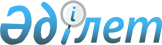 Аудандық мәслихатының 2019 жылғы 4 қаңтардағы № 254 "2019-2021 жылдарға арналған Әйке ауылдық округ бюджетін бекіту туралы" шешіміне өзгерістер енгізу туралы
					
			Мерзімі біткен
			
			
		
					Ақтөбе облысы Әйтеке би аудандық мәслихатының 2019 жылғы 4 маусымдағы № 294 шешімі. Ақтөбе облысының Әділет департаментінде 2019 жылғы 6 маусымда № 6237 болып тіркелді. Мерзімі өткендіктен қолданыс тоқтатылды
      Қазақстан Республикасының 2001 жылғы 23 қаңтардағы "Қазақстан Республикасындағы жергілікті мемлекеттік басқару және өзін-өзі басқару туралы" Заңының 6 бабына, Қазақстан Республикасының 2008 жылғы 4 желтоқсандағы Бюджет кодексінің 9–1 бабының 2 тармағына, 109-1 бабының 4 тармағына сәйкес, Әйтеке би аудандық мәслихаты ШЕШІМ ҚАБЫЛДАДЫ:
      1. Аудандық мәслихатының 2019 жылғы 4 қаңтардағы № 254 "2019-2021 жылдарға арналған Әйке ауылдық округ бюджетін бекіту туралы" (нормативтік құқықтық актілердің мемлекеттік тіркеу тізілімінде № 3-2-175 тіркелген, 2019 жылғы 24 қаңтарда Қазақстан Республикасы нормативтік құқықтық актілерінің эталондық бақылау банкінде электрондық түрде жарияланған) шешіміне келесідей өзгерістер енгізілсін:
      1 тармақта:
      1) тармақшасында:
      кірістер - "54 792,3" сандары "60 473,4" сандарымен ауыстырылсын;
      трансферттер түсімі - "51 906,3" сандары "57 587,4" сандарымен
      ауыстырылсын;
      2) тармақшасында:
      шығындар - "57 151,4" сандары "62 832,5" сандарымен ауыстырылсын.
      2. Көрсетілген шешімінің 1 қосымшасы осы шешімнің қосымшасына сәйкес жаңа редакцияда жазылсын.
      3. "Әйтеке би аудандық мәслихатының аппараты" мемлекеттік мекемесі заңнамада белгіленген тәртіппен:
      1) осы шешімді Ақтөбе облысының Әділет департаментінде мемлекеттік тіркеуді;
      2) осы шешімді Қазақстан Республикасы нормативтік құқықтық актілерінің электрондық түрдегі эталондық бақылау банкіне ресми жариялауға жіберуді;
      3) осы шешімді Әйтеке би ауданы әкімдігінің интернет – ресурсында орналастыруды қамтамасыз етсін.
      4. Осы шешім 2019 жылғы 1 қаңтардан бастап қолданысқа енгізіледі. 2019 жылға арналған Әйке ауылдық округ бюджеті
					© 2012. Қазақстан Республикасы Әділет министрлігінің «Қазақстан Республикасының Заңнама және құқықтық ақпарат институты» ШЖҚ РМК
				
      Әйтеке би аудандық мәслихат сессия төрағасы 

А. А. Дошаев

      Әйтеке би аудандық мәслихатының хатшысының уақытша өкілеттігін атқарушы 

Б. Д. Сейлханов
2019 жылғы 4 маусымдағы № 294Әйтеке би аудандық мәслихаттыңшешіміне қосымша2019 жылғы 4 қаңтардағы № 254Әйтеке би аудандық мәслихаттыңшешіміне 1-қосымша
Санаты
Сыныбы
Кіші сыныбы
Атауы
Атауы
2019 жылға нақтыланған бюджет, мың теңге
I.КІРІСТЕР
I.КІРІСТЕР
60473,4
1
Салықтық түсімдер
Салықтық түсімдер
2821,0
01
Табыс салығы
Табыс салығы
1108,0
2
Жеке табыс салығы
Жеке табыс салығы
1108,0
04
Меншікке салынатын салықтар
Меншікке салынатын салықтар
1713,0
1
Мүлікке салынатын салықтар
Мүлікке салынатын салықтар
25,0
3
Жер салығы
Жер салығы
125,0
4
Көлік құралдарына салынатын салық
Көлік құралдарына салынатын салық
1563,0
2
Салықтық емес түсімдер
Салықтық емес түсімдер
65,0
01
Мемлекеттік меншіктен түсетін кірістер
Мемлекеттік меншіктен түсетін кірістер
65,0
5
Мемлекет меншігіндегі мүлікті жалға беруден түсетін кірістер
Мемлекет меншігіндегі мүлікті жалға беруден түсетін кірістер
65,0
4
Трансферттердің түсімдері
Трансферттердің түсімдері
57587,4
02
Мемлекеттік басқарудың жоғары тұрған органдарынан түсетін трансферттер
Мемлекеттік басқарудың жоғары тұрған органдарынан түсетін трансферттер
57587,4
3
Аудандардың (облыстық маңызы бар қаланың) бюджетінен трансферттер
Аудандардың (облыстық маңызы бар қаланың) бюджетінен трансферттер
57587,4
Функционалдық топ
Кіші функционалдық топ
Бюджеттік бағдарламалардың әкімшісі
Бағдарлама
Атауы
2019 жылға нақтыланған бюджет, мың теңге
II. ШЫҒЫНДАР
62832,5
1
Жалпы сиппатағы мемлекеттік қызметтер
17469,6
1
Мемлекеттiк басқарудың жалпы функцияларын орындайтын өкiлдi, атқарушы және басқа органдар
17469,6
124
Аудандық маңызы бар қала, ауыл, кент, ауылдық округ әкімінің аппараты
17469,6
001
Қаладағы аудан, аудандық маңызы бар қаланың, ауыл, кент, ауылдық округ әкімінің қызметін қамтамасыз ету жөніндегі қызметтер
17469,6
4
Бiлiм беру
41266,0
1
Мектепке дейiнгi тәрбие және оқыту
41266,0
124
Аудандық маңызы бар қала, ауыл, кент, ауылдық округ әкімінің аппараты
41266,0
004
Мектепке дейінгі тәрбие және оқыту, оның ішінде мектепке дейінгі тәрбие және оқыту ұйымдарында медициналық қызмет көрсетуді ұйымдастыру
41266,0
6
Әлеуметтiк көмек және әлеуметтiк қамсыздандыру
1315,8
2
Әлеуметтiк көмек
1315,8
124
Аудандық маңызы бар қала, ауыл, кент, ауылдық округ әкімінің аппараты
1315,8
003
Мұқтаж азаматтарға үйде әлеуметтік көмек көрсету
1315,8
7
Тұрғын үй-коммуналдық шаруашылық
2422,0
3
Елді-мекендерді көркейту
2422,0
124
Аудандық маңызы бар қала, ауыл, кент, ауылдық округ әкімінің аппараты
2422,0
008
Елді мекендердегі көшелерді жарықтандыру
422,0
011
Елді мекендерде абаттандыру мен көгалдандыру
2000,0
12
Көлiк және коммуникация
359,1
1
Автомобиль көлiгi
359,1
124
Аудандық маңызы бар қала, ауыл, кент, ауылдық округ әкімінің аппараты
359,1
013
Аудандық маңызы бар қалаларда, ауылдарда, кенттерде, ауылдық округтерде автомобиль жолдарының жұмыс істеуін қамтамасыз ету
359,1
III. Таза бюджеттік кредит беру
0,0
Бюджеттік кредиттер
0,0
IV. Қаржы активтерімен жасалатын операция бойынша сальдо
0,0
V. Бюджет тапшылығы (профицит)
-2359,1
VI. Бюджет тапшылығын қаржыландыру (профицитін пайдалану)
2359,1
Санаты
Сыныбы
Кіші сыныбы
Атауы
Атауы
2019 жылға нақтыланған бюджет, мың теңге
8
Бюджет қаражатының пайдаланылатын қалдықтары
Бюджет қаражатының пайдаланылатын қалдықтары
2359,1
01
Бюджет қаражаты қалдықтары
Бюджет қаражаты қалдықтары
2359,1
1
Бюджет қаражатының бос қалдықтары
Бюджет қаражатының бос қалдықтары
2359,1